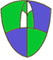 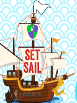 The focus for this term will be:Literacy and English:Reading – We will be continuing to blend words by sounding out and then saying the word.Continuing to recognise tricky words and become confident on these.Continuing to read sentences and becoming more independent on this.Begin to read back own writing to make sure it makes sense.Writing – We will be beginning to think and write imaginatively (make believe).Continue to write in simple sentences by sounding out words, using finger spaces, capitals and full stops.Begin to use connectives in sentences, for example ‘and’.Talking & Listening – Talking to groups through show and tell and a class talkBuild confidence when talking to a group.Numeracy and Mathematics:Begin to use adding strategies to add numbers up to 10 and 20.Continue to learn subtraction.We will be learning to understand sharing and be able to share objects and numbers into two groups. We will be learning to handle data in terms of creating pictographs.To be able to collect information and put the data into a pictograph.We will beginning to learn time and recognise o’clock.Health and Wellbeing:P.E. – We will continue to be working as a team, this includes understanding winning and losing, sharing and encouraging team mates.P.E – We will be learning about sports days and how to be a good sport.P.E – We will be learning gymnastics and learning about balance and elegance.We will be learning about how to keep ourselves healthy with food and exercise.  Interdisciplinary Learning:We are continuing to learn about fairytales for the Fairyland topic.Our transition topic with nursery is toys and will include science, history, literacy, numeracy and art.Any other information:We will be learning about the Royal Wedding, through play and other activities.PE is normally a Tuesday and a Wednesday afternoon.